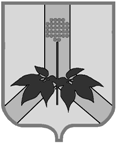 АДМИНИСТРАЦИЯ   ДАЛЬНЕРЕЧЕНСКОГО  МУНИЦИПАЛЬНОГО РАЙОНАПОСТАНОВЛЕНИЕ25 июля .                                  г.  Дальнереченск                                          №409-паОб утверждении плана мероприятий («дорожной карты») по достижению показателя, предусмотренного подпунктом «в» пункта 1 Указа Президента Российской Федерации от 07 мая 2012 года №601 «Об основных направлениях совершенствования системы государственного управления»             В соответствии с Указом Президента Российской Федерации  от 07 мая 2012 года № 601 «Об основных направлениях совершенствования системы государственного управления»,  Федеральным законом от 06 октября . № 131 - ФЗ «Об общих принципах организации местного самоуправления в Российской Федерации», руководствуясь Уставом Дальнереченского муниципального района, администрация Дальнереченского муниципального районаПОСТАНОВЛЯЕТ:1. Утвердить план мероприятий («дорожную карту») по достижению показателя, предусмотренного подпунктом «в» пункта 1 Указа Президента Российской Федерации от 07 мая 2012 года №601 «Об основных направлениях совершенствования системы государственного управления».2. Определить отдел по работе с территориями и делопроизводству администрации Дальнереченского муниципального района, ответственный за реализацию мероприятий «дорожной карты».           3. Отделу по работе с территориями и делопроизводству администрации Дальнереченского муниципального района разместить на официальном сайте администрации Дальнереченского муниципального района в сети « Интернет».           4. Настоящее постановление ступает в силу со дня подписания.И.о.главы администрации Дальнереченскогомуниципального района                                                                            В.С. Дернов                   ПриложениеДОРОЖНАЯ КАРТАДальнереченского муниципального районапо достижению показателя, предусмотренного подпунктом «в» пункта 1 Указа Президента Российской Федерации от 7 мая 2012 года № 601 «Об основных направлениях совершенствования системы государственного управления»Раздел 1. Общие положения.Раздел 2. Услуги, по которым планируется достичь доли обращений в электронном виде более 90% от общего числа заявленийВвиду того, что доля обратившихся граждан за муниципальными услугами слишком мала, в связи с невозможностью использования новых технологий населением и отсутствием технической возможности из-за большой отдаленности сел, считается не целесообразно достижение показателя обращений в электронном виде в конкретной величине.Раздел 3. Услуги, по которым планируется достичь доли обращений в электронном виде 70% и болееВвиду того, что доля обратившихся граждан за муниципальными услугами слишком мала, в связи с невозможностью использования новых технологий населением и отсутствием технической возможности из-за большой отдаленности сел, считается не целесообразно достижение показателя обращений в электронном виде в конкретной величине.Раздел 4.  Услуги, оказание которых планируется перевести на оказание как в электронном виде, так и в МФЦ и органе власти.Все услуги планируемые для перевода в электронный вид и предоставление через МФЦ уже реализованы.№
п/пНаименование услугиНаличие на ЕПГУ или ведомственном порталеВозможность подачи заявления в электронном видеВозможность получения результата в электронном видеНаличие в МФЦКатегории заявителей (Физические, юридические лица, Индивидуальные предприниматели)Наличие пошлины Общее количество услуг, оказанных за 2016 годКол-во услуг, оказанных в электронном виде1Постановка граждан на учет в качестве нуждающегося в жилом помещенииДаДаДаДаФизические, юридические лица, Индивидуальные предпринимателиНет802Утверждение градостроительного планаДаДаДаДаФизические, юридические лица, Индивидуальные предпринимателиНет703Разрешение на строительствоДаДаДаДаФизические, юридические лица, Индивидуальные предпринимателиНет904Утверждение схемы з/уДаДаДаДаФизические, юридические лица, Индивидуальные предпринимателиНет7005Предоставление з/у в арендуДаДаДаДаФизические, юридические лица, Индивидуальные предпринимателиНет4506Предоставление з/у в собственностьДаДаДаДаФизические, юридические лица, Индивидуальные предпринимателиНет1507Постановка на очередь в ДОУДаДаДаДаФизические, юридические лица, Индивидуальные предпринимателиНет608Зачисление в ДОУДаДаДаДаФизические, юридические лица, Индивидуальные предпринимателиНет5909Успеваемость электронный дневникДаДаДаДаФизические, юридические лица, Индивидуальные предпринимателиНет4720010Зачисление в школуДаДаДаДаФизические, юридические лица, Индивидуальные предпринимателиНет26011Выдача документа о присвоении наименований улицам, площадям и иным территориям проживания граждан в населенном пункте поселения,  а также об установлении нумерации домов, расположенных на территории населенного пункта поселения.НетДаДаДаФизические, юридические лица, Индивидуальные предпринимателиНет9012Выдача копии финансово-лицевого счета, выписки из домовой книги, справок и иных документов в сфере жилищно-коммунального хозяйства, выдача которых относится к полномочиям соответствующего муниципального учрежденияНетДаДаДаФизические, юридические лица, Индивидуальные предпринимателиНет354013Выдача справок об участии в приватизации жилых помещенийНетДаДаДаФизические, юридические лица, Индивидуальные предпринимателиНет18014Предоставление информации из реестра муниципального имуществаНетДаДаДаФизические, юридические лица, Индивидуальные предпринимателиНет6015Утверждение схемы з/у  по ДаДаДаДаФизические, юридические лица, Индивидуальные предпринимателиНет696916Предоставление информации на основе документов Архивного фонда Российской Федерации и других архивных документовДаДаДаДаФизические, юридические лица, Индивидуальные предпринимателиНет4560